Opis vježbi:Trči od jedne do druge stolice 5 puta	4m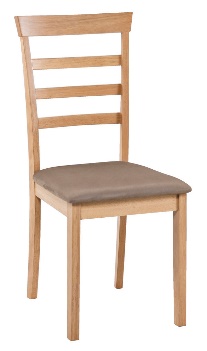 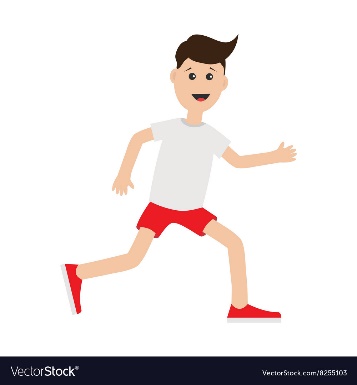 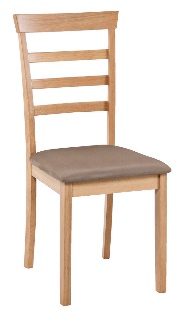 Stani iza stolice. Uhvati se rukama za naslon stolice. Rdi zamahe najprije lijevom nogom unatraške a zatim desnom i broji do 5.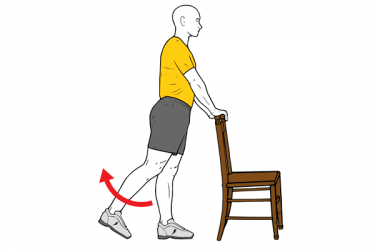 Sjedni na stolicu i podigni najprije desnu nogu, broji do 5  pa spusti nogu, a zatim to isto učini s lijevom nogom. Ponovi vježbu 5 puta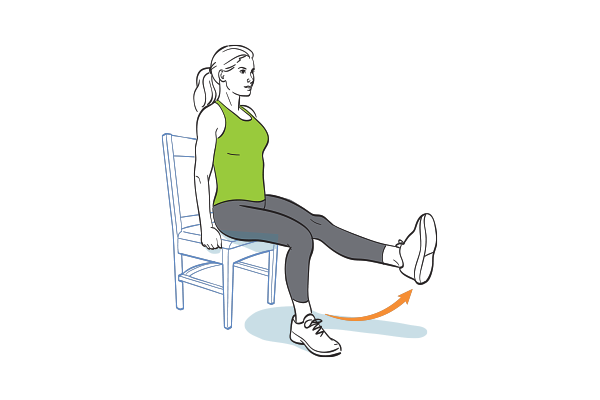 Napravi 10 čučnjeva na stolici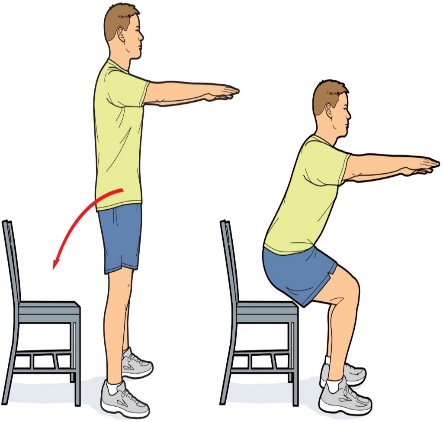 